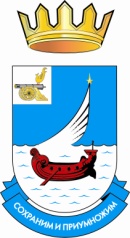 АДМИНИСТРАЦИЯ ГАГАРИНСКОГО СЕЛЬСКОГО ПОСЕЛЕНИЯГАГАРИНСКОГО РАЙОНА СМОЛЕНСКОЙ ОБЛАСТИПОСТАНОВЛЕНИЕот 21 августа 2017	№32В соответствии со статьей 221 Бюджетного кодекса Российской Федерации, приказа Министерства Финансов Российской Федерации от 20.11.2007 №112н «Об общих требованиях к порядку составления, утверждения и ведения бюджетной сметы казенных учреждений» Администрация Гагаринского сельского поселения Гагаринского района Смоленской области ПОСТАНОВЛЯЕТ:1. Утвердить Порядок составления, утверждения и ведения бюджетной сметы Администрации Гагаринского сельского поселения Гагаринского района Смоленской области согласно приложению.2.Настоящее решение вступает в силу со дня принятия и подлежит размещению на официальном сайте Администрации МО «Гагаринский район» Смоленской области на страничке Администрации Гагаринского сельского поселения  Гагаринского района Смоленской области.3. Контроль за исполнением настоящего постановления оставляю за собой.Глава муниципального образованияГагаринского сельского поселения Гагаринского района Смоленской области			Т.П.Филимоненкова Утверждено постановлениемАдминистрации  Гагаринскогосельского поселения Гагаринского районаСмоленской области от 21.08.2017 №32Порядоксоставления, утверждения и ведения бюджетной сметы Администрации Гагаринского сельского поселения Гагаринского района Смоленской области.I. Общие положения	1.1. Настоящий Порядок устанавливает требования к составлению, утверждению и ведению бюджетной сметы (далее – смета) Администрации Гагаринского сельского поселения Гагаринского района Смоленской области, а также с учетом положений статьи 161 Бюджетного кодекса Российской Федерации органов местного самоуправления (далее – Учреждение).	1.2. Главный распорядитель средств бюджета утверждает порядок составления, утверждения и ведения смет подведомственных учреждений в соответствии с требованиями законодательства Российской Федерации.	Главный распорядитель средств бюджета вправе установить в порядке составления, утверждения и ведения смет подведомственных учреждений особенности для отдельных учреждений и (или) групп учреждений с учетом:	- данных по результатам проверки правильности составления и ведения смет;	- результатов выполнения учреждением сметы за отчетный и (или) текущий финансовый год;	- данных о соблюдении учреждением бюджетного законодательства Российской Федерации по результатам проведения контрольных мероприятий, в том числе внутреннего финансового контроля организации бюджетного учета и отчетности учреждения.	Порядок составления, утверждения и ведения смет учреждений принимается в форме единого документа.	1.3. Контроль за целевым и эффективным расходованием средств, получаемых на финансирование деятельности Учреждений, возлагается на их руководителя.II. Составление и утверждение бюджетной сметы учреждения	2.1. Составлением сметы является установление объема и распределения направлений расходования средств бюджета, на основании доведенных до учреждения в установленном порядке лимитов бюджетных обязательств по расходам бюджета на принятие и (или) исполнение бюджетных обязательств по обеспечению выполнения функций учреждения на период одного финансового года (далее - лимиты бюджетных обязательств).	2.2. Показатели сметы формируются в разрезе кодов классификации расходов бюджетов бюджетной классификации Российской Федерации с детализацией до кодов подгрупп и элементов видов расходов классификации расходов бюджетов.	Главный распорядитель, распорядитель средств бюджета, учреждение вправе дополнительно детализировать показатели сметы по кодам аналитических показателей.	Главный распорядитель (распорядитель) средств бюджета вправе формировать свод смет учреждений, содержащий обобщенные показатели смет учреждений, находящихся в его ведении.	2.3. Смета (свод смет учреждений) составляется учреждением согласно приложению 1 к настоящему порядку.	Главный распорядитель средств бюджета при установлении порядка составления, утверждения и ведения сметы вправе дополнить форму сметы дополнительными реквизитами, разделами, а также определить правила ее заполнения.	В случае если главным распорядителем средств бюджета в соответствии с пунктом 2 настоящих Общих требований в порядке составления, утверждения и ведения сметы предусмотрен порядок согласования сметы учреждения, то согласование оформляется на смете грифом согласования, который включает в себя слово "СОГЛАСОВАНО", наименование должности согласовавшего смету учреждения должностного лица (включая наименование учреждения), личную подпись, расшифровку подписи и дату согласования.	2.4. Смета составляется учреждением на основании разработанных и установленных (согласованных) главным распорядителем (распорядителем) средств бюджета на соответствующий финансовый год расчетных показателей, характеризующих деятельность учреждения и доведенных объемов лимитов бюджетных обязательств.	К представленной на утверждение смете прилагаются обоснования (расчеты) плановых сметных показателей, использованных при формировании сметы, являющихся неотъемлемой частью сметы.	В целях формирования бюджетной сметы учреждения на очередной финансовый год на этапе составления проекта бюджета муниципального образования Гагаринское сельское поселение Гагаринского района Смоленской области на финансовый год (на очередной финансовый год и плановый период) учреждение составляет проект сметы на очередной финансовый год по форме согласно приложению 2 к настоящему порядку.	Формирование проекта бюджетной сметы на очередной финансовый год осуществляется в соответствии с порядком составления, утверждения и ведения сметы, установленным главным распорядителем средств бюджета.	В случае если решение о бюджете утверждается на очередной финансовый год и плановый период, главный распорядитель средств бюджета при установлении порядка составления, утверждения и ведения сметы вправе предусмотреть формирование проектов смет на очередной финансовый год и годы планового периода.	2.5. Смета реорганизуемого учреждения составляется в порядке, установленном главным распорядителем средств бюджета, в ведение которого перешло реорганизуемое учреждение, на период текущего финансового года и в объеме доведенных учреждению в установленном порядке лимитов бюджетных обязательств.III. Общие требования к утверждению сметы учреждения	3.1. Смета учреждения, являющегося главным распорядителем средств бюджета, утверждается руководителем главного распорядителя средств бюджета или иным уполномоченным им лицом (далее - руководитель главного распорядителя средств бюджета).Смета учреждения, не являющегося главным распорядителем средств бюджета, утверждается руководителем главного распорядителя средств бюджета или иным уполномоченным им лицом (далее - руководитель главного распорядителя средств бюджета), если иной порядок не предусмотрен главным распорядителем средств бюджета.В порядке, указанном в пункте 2, может быть предусмотрено, что руководитель главного распорядителя средств бюджета вправе в установленном им порядке предоставить руководителю распорядителя средств бюджета право утверждать сметы учреждений, находящихся в его ведении. Руководитель главного распорядителя средств бюджета вправе утверждать свод смет учреждений, представленный ему распорядителем средств бюджета.Смета обособленного (структурного) подразделения учреждения без прав юридического лица, осуществляющего полномочия по ведению бюджетного учета, утверждается руководителем учреждения, в составе которого создано данное подразделение.	3.2. Руководитель главного распорядителя (распорядителя) средств бюджета вправе в установленном им порядке ограничить предоставленное право утверждать смету учреждения руководителю распорядителя средств бюджета (учреждения) в случае выявления нарушений бюджетного законодательства Российской Федерации, допущенных соответствующим учреждением при исполнении сметы.IV. Ведение бюджетной сметы учреждения	4.1. Ведением бюджетной сметы является внесение изменений в смету в пределах, доведенных учреждению в установленном порядке объемов соответствующих лимитов бюджетных обязательств.	Изменения показателей бюджетной сметы составляются учреждением по форме согласно приложению 3 к настоящему порядку.	Внесение изменений в смету осуществляется путем утверждения изменений показателей - сумм увеличения, отражающихся со знаком «плюс» и (или) уменьшения объемов сметных назначений, отражающихся со знаком «минус»:	- изменяющих объемы сметных назначений в случае изменения доведенного учреждению в установленном порядке объема лимитов бюджетных обязательств;	- изменяющих распределение сметных назначений по кодам классификации расходов бюджетов бюджетной классификации Российской Федерации требующих изменения показателей бюджетной росписи главного распорядителя средств бюджета и лимитов бюджетных обязательств;	- изменяющих распределение сметных назначений, не требующих изменения показателей бюджетной росписи главного распорядителя средств бюджета и утвержденного объема лимитов бюджетных обязательств;	- изменяющих распределение сметных назначений по дополнительным кодам аналитических показателей, установленным в соответствии с пунктом 4, не требующих изменения показателей бюджетной росписи главного распорядителя средств бюджета и утвержденного объема лимитов бюджетных обязательств.	4.2. Внесение изменений в смету, требующее изменения показателей бюджетной росписи главного распорядителя средств бюджета и лимитов бюджетных обязательств, утверждается после внесения в установленном порядке изменений в бюджетную роспись главного распорядителя средств бюджета и лимиты бюджетных обязательств.	4.3. Утверждение изменений в смету осуществляется руководителем учреждения в соответствии с пунктом 8 если иной порядок не установлен главным распорядителем средств бюджета в соответствии с пунктом 2 порядка.	4.4. Внесение изменений в смету учреждения (свод смет учреждений) осуществляется в порядке, установленном главным распорядителем средств бюджета в соответствии с пунктом 2 порядка.Приложение 1к Порядку составления, утверждения и ведения бюджетной сметы               администрации  Гагаринского сельского поселения                                             Гагаринского района Смоленской областиРуководитель учреждения                                                                                                             (уполномоченное лицо)     _________________________ _________________ ____________________________                         	Номер страницы _____                                 		(должность)           	 (подпись)     	 (расшифровка подписи)                                                                                                                                                              						Всего страниц  ______Руководитель планово-     _______________________ ____________________________                                                                финансовой службы            	  (подпись)    	 (расшифровка подписи)Исполнитель               _________________________ _________________ ________________________________ _______________________                                 		(должность)            (подпись)       		(расшифровка подписи)           (телефон)"____" ____________ 20___ г.* Код аналитического показателя указывается в случае, если порядком составления, ведения и утверждения  бюджетных смет, утвержденным главным распорядителем бюджетных средств, указанный код предусмотрен для  дополнительной детализации расходов бюджета.Приложение 2            к Порядку составления, утверждения и ведения бюджетной сметы           администрации  Гагаринского сельского поселения                                        Гагаринского района Смоленской областиРуководитель учреждения                                                                                                              (уполномоченное лицо)     _________________________ _________________ _____________________________                         	Номер страницы ________                                 		(должность)           	 (подпись)     	 (расшифровка подписи)                                                                                                                                                              						Всего страниц  _________Руководитель планово-     _________________ _______________________                                                                финансовой службы              (подпись)     	(расшифровка подписи)Исполнитель               _________________________ _________________ ________________________________ _______________________                                		 (должность)            (подпись)       		(расшифровка подписи)           (телефон)"____" ____________ 20___ г._____________________________* Код аналитического показателя указывается в случае, если порядком составления, ведения и утверждения  бюджетных смет, утвержденным главным распорядителем бюджетных средств, указанный код предусмотрен для  дополнительной детализации расходов бюджета.       Приложение 3
 к Порядку составления, утверждения и ведения бюджетной сметыадминистрации  Гагаринского сельского поселения                 Гагаринского района Смоленской областиРуководитель учреждения                                                                                                              (уполномоченное лицо)     _________________________ _________________ ____________________________                        	Номер страницы ________                                 		(должность)           	 (подпись)     	 (расшифровка подписи)                                                                                                                                                              						Всего страниц _________ Руководитель планово-     _______________________ ____________________________                                                                финансовой службы              	(подпись)    	 (расшифровка подписи)Исполнитель               _________________________ _________________ ________________________________ _______________________                                		 (должность)            (подпись)       		(расшифровка подписи)          	 (телефон)"____" ____________ 20___ г.__________________________* Код аналитического показателя указывается в случае, если порядком составления, ведения и утверждения  бюджетных смет, утвержденным главным распорядителем бюджетных средств, указанный код предусмотрен для  дополнительной детализации расходов бюджета.Об утверждении Порядка составления, утверждения и ведения бюджетной сметы Администрации   Гагаринского сельского поселения  Гагаринского района Смоленской области                                                        СОГЛАСОВАНО_____________________________________________________________ (наименование должности лица, согласующего бюджетную смету;_____________________________________________________________ наименование  главного распорядителя (распорядителя) бюджетных                        средств; учреждения)_______________________ _____________________________      (подпись)                           (расшифровка подписи)"____" _____________ 20____ г.                                 УТВЕРЖДАЮ    ______________________________________________________________      (наименование должности лица, утверждающего бюджетную смету;    ________________________________________________________________       наименование главного распорядителя (распорядителя) бюджетных                           средств; учреждения)    ______________________  _____________________________                  (подпись)                      (расшифровка подписи)    "____" ____________ 20___ г.                                        БЮДЖЕТНАЯ СМЕТА НА 20___ ГОД                                        от "___" __________ 20___ г.Получатель бюджетных средств ___________________________________________________________Распорядитель бюджетных средств ________________________________________________________Главный распорядитель бюджетных средств ________________________________________________Наименование бюджета ___________________________________________________________________Единица измерения: руб                     _______________________________________                       (наименование иностранной валюты)                                        БЮДЖЕТНАЯ СМЕТА НА 20___ ГОД                                        от "___" __________ 20___ г.Получатель бюджетных средств ___________________________________________________________Распорядитель бюджетных средств ________________________________________________________Главный распорядитель бюджетных средств ________________________________________________Наименование бюджета ___________________________________________________________________Единица измерения: руб                     _______________________________________                       (наименование иностранной валюты)                                        БЮДЖЕТНАЯ СМЕТА НА 20___ ГОД                                        от "___" __________ 20___ г.Получатель бюджетных средств ___________________________________________________________Распорядитель бюджетных средств ________________________________________________________Главный распорядитель бюджетных средств ________________________________________________Наименование бюджета ___________________________________________________________________Единица измерения: руб                     _______________________________________                       (наименование иностранной валюты)                                        БЮДЖЕТНАЯ СМЕТА НА 20___ ГОД                                        от "___" __________ 20___ г.Получатель бюджетных средств ___________________________________________________________Распорядитель бюджетных средств ________________________________________________________Главный распорядитель бюджетных средств ________________________________________________Наименование бюджета ___________________________________________________________________Единица измерения: руб                     _______________________________________                       (наименование иностранной валюты)                                        БЮДЖЕТНАЯ СМЕТА НА 20___ ГОД                                        от "___" __________ 20___ г.Получатель бюджетных средств ___________________________________________________________Распорядитель бюджетных средств ________________________________________________________Главный распорядитель бюджетных средств ________________________________________________Наименование бюджета ___________________________________________________________________Единица измерения: руб                     _______________________________________                       (наименование иностранной валюты)                                        БЮДЖЕТНАЯ СМЕТА НА 20___ ГОД                                        от "___" __________ 20___ г.Получатель бюджетных средств ___________________________________________________________Распорядитель бюджетных средств ________________________________________________________Главный распорядитель бюджетных средств ________________________________________________Наименование бюджета ___________________________________________________________________Единица измерения: руб                     _______________________________________                       (наименование иностранной валюты)                                        БЮДЖЕТНАЯ СМЕТА НА 20___ ГОД                                        от "___" __________ 20___ г.Получатель бюджетных средств ___________________________________________________________Распорядитель бюджетных средств ________________________________________________________Главный распорядитель бюджетных средств ________________________________________________Наименование бюджета ___________________________________________________________________Единица измерения: руб                     _______________________________________                       (наименование иностранной валюты)КОДЫКОДЫКОДЫКОДЫ                                        БЮДЖЕТНАЯ СМЕТА НА 20___ ГОД                                        от "___" __________ 20___ г.Получатель бюджетных средств ___________________________________________________________Распорядитель бюджетных средств ________________________________________________________Главный распорядитель бюджетных средств ________________________________________________Наименование бюджета ___________________________________________________________________Единица измерения: руб                     _______________________________________                       (наименование иностранной валюты)                                        БЮДЖЕТНАЯ СМЕТА НА 20___ ГОД                                        от "___" __________ 20___ г.Получатель бюджетных средств ___________________________________________________________Распорядитель бюджетных средств ________________________________________________________Главный распорядитель бюджетных средств ________________________________________________Наименование бюджета ___________________________________________________________________Единица измерения: руб                     _______________________________________                       (наименование иностранной валюты)                                        БЮДЖЕТНАЯ СМЕТА НА 20___ ГОД                                        от "___" __________ 20___ г.Получатель бюджетных средств ___________________________________________________________Распорядитель бюджетных средств ________________________________________________________Главный распорядитель бюджетных средств ________________________________________________Наименование бюджета ___________________________________________________________________Единица измерения: руб                     _______________________________________                       (наименование иностранной валюты)                                        БЮДЖЕТНАЯ СМЕТА НА 20___ ГОД                                        от "___" __________ 20___ г.Получатель бюджетных средств ___________________________________________________________Распорядитель бюджетных средств ________________________________________________________Главный распорядитель бюджетных средств ________________________________________________Наименование бюджета ___________________________________________________________________Единица измерения: руб                     _______________________________________                       (наименование иностранной валюты)                                        БЮДЖЕТНАЯ СМЕТА НА 20___ ГОД                                        от "___" __________ 20___ г.Получатель бюджетных средств ___________________________________________________________Распорядитель бюджетных средств ________________________________________________________Главный распорядитель бюджетных средств ________________________________________________Наименование бюджета ___________________________________________________________________Единица измерения: руб                     _______________________________________                       (наименование иностранной валюты)                                        БЮДЖЕТНАЯ СМЕТА НА 20___ ГОД                                        от "___" __________ 20___ г.Получатель бюджетных средств ___________________________________________________________Распорядитель бюджетных средств ________________________________________________________Главный распорядитель бюджетных средств ________________________________________________Наименование бюджета ___________________________________________________________________Единица измерения: руб                     _______________________________________                       (наименование иностранной валюты)                                        БЮДЖЕТНАЯ СМЕТА НА 20___ ГОД                                        от "___" __________ 20___ г.Получатель бюджетных средств ___________________________________________________________Распорядитель бюджетных средств ________________________________________________________Главный распорядитель бюджетных средств ________________________________________________Наименование бюджета ___________________________________________________________________Единица измерения: руб                     _______________________________________                       (наименование иностранной валюты)Форма по ОКУДФорма по ОКУД0501012050101205010120501012                                        БЮДЖЕТНАЯ СМЕТА НА 20___ ГОД                                        от "___" __________ 20___ г.Получатель бюджетных средств ___________________________________________________________Распорядитель бюджетных средств ________________________________________________________Главный распорядитель бюджетных средств ________________________________________________Наименование бюджета ___________________________________________________________________Единица измерения: руб                     _______________________________________                       (наименование иностранной валюты)                                        БЮДЖЕТНАЯ СМЕТА НА 20___ ГОД                                        от "___" __________ 20___ г.Получатель бюджетных средств ___________________________________________________________Распорядитель бюджетных средств ________________________________________________________Главный распорядитель бюджетных средств ________________________________________________Наименование бюджета ___________________________________________________________________Единица измерения: руб                     _______________________________________                       (наименование иностранной валюты)                                        БЮДЖЕТНАЯ СМЕТА НА 20___ ГОД                                        от "___" __________ 20___ г.Получатель бюджетных средств ___________________________________________________________Распорядитель бюджетных средств ________________________________________________________Главный распорядитель бюджетных средств ________________________________________________Наименование бюджета ___________________________________________________________________Единица измерения: руб                     _______________________________________                       (наименование иностранной валюты)                                        БЮДЖЕТНАЯ СМЕТА НА 20___ ГОД                                        от "___" __________ 20___ г.Получатель бюджетных средств ___________________________________________________________Распорядитель бюджетных средств ________________________________________________________Главный распорядитель бюджетных средств ________________________________________________Наименование бюджета ___________________________________________________________________Единица измерения: руб                     _______________________________________                       (наименование иностранной валюты)                                        БЮДЖЕТНАЯ СМЕТА НА 20___ ГОД                                        от "___" __________ 20___ г.Получатель бюджетных средств ___________________________________________________________Распорядитель бюджетных средств ________________________________________________________Главный распорядитель бюджетных средств ________________________________________________Наименование бюджета ___________________________________________________________________Единица измерения: руб                     _______________________________________                       (наименование иностранной валюты)                                        БЮДЖЕТНАЯ СМЕТА НА 20___ ГОД                                        от "___" __________ 20___ г.Получатель бюджетных средств ___________________________________________________________Распорядитель бюджетных средств ________________________________________________________Главный распорядитель бюджетных средств ________________________________________________Наименование бюджета ___________________________________________________________________Единица измерения: руб                     _______________________________________                       (наименование иностранной валюты)                                        БЮДЖЕТНАЯ СМЕТА НА 20___ ГОД                                        от "___" __________ 20___ г.Получатель бюджетных средств ___________________________________________________________Распорядитель бюджетных средств ________________________________________________________Главный распорядитель бюджетных средств ________________________________________________Наименование бюджета ___________________________________________________________________Единица измерения: руб                     _______________________________________                       (наименование иностранной валюты)ДатаДата                                        БЮДЖЕТНАЯ СМЕТА НА 20___ ГОД                                        от "___" __________ 20___ г.Получатель бюджетных средств ___________________________________________________________Распорядитель бюджетных средств ________________________________________________________Главный распорядитель бюджетных средств ________________________________________________Наименование бюджета ___________________________________________________________________Единица измерения: руб                     _______________________________________                       (наименование иностранной валюты)                                        БЮДЖЕТНАЯ СМЕТА НА 20___ ГОД                                        от "___" __________ 20___ г.Получатель бюджетных средств ___________________________________________________________Распорядитель бюджетных средств ________________________________________________________Главный распорядитель бюджетных средств ________________________________________________Наименование бюджета ___________________________________________________________________Единица измерения: руб                     _______________________________________                       (наименование иностранной валюты)                                        БЮДЖЕТНАЯ СМЕТА НА 20___ ГОД                                        от "___" __________ 20___ г.Получатель бюджетных средств ___________________________________________________________Распорядитель бюджетных средств ________________________________________________________Главный распорядитель бюджетных средств ________________________________________________Наименование бюджета ___________________________________________________________________Единица измерения: руб                     _______________________________________                       (наименование иностранной валюты)                                        БЮДЖЕТНАЯ СМЕТА НА 20___ ГОД                                        от "___" __________ 20___ г.Получатель бюджетных средств ___________________________________________________________Распорядитель бюджетных средств ________________________________________________________Главный распорядитель бюджетных средств ________________________________________________Наименование бюджета ___________________________________________________________________Единица измерения: руб                     _______________________________________                       (наименование иностранной валюты)                                        БЮДЖЕТНАЯ СМЕТА НА 20___ ГОД                                        от "___" __________ 20___ г.Получатель бюджетных средств ___________________________________________________________Распорядитель бюджетных средств ________________________________________________________Главный распорядитель бюджетных средств ________________________________________________Наименование бюджета ___________________________________________________________________Единица измерения: руб                     _______________________________________                       (наименование иностранной валюты)                                        БЮДЖЕТНАЯ СМЕТА НА 20___ ГОД                                        от "___" __________ 20___ г.Получатель бюджетных средств ___________________________________________________________Распорядитель бюджетных средств ________________________________________________________Главный распорядитель бюджетных средств ________________________________________________Наименование бюджета ___________________________________________________________________Единица измерения: руб                     _______________________________________                       (наименование иностранной валюты)                                        БЮДЖЕТНАЯ СМЕТА НА 20___ ГОД                                        от "___" __________ 20___ г.Получатель бюджетных средств ___________________________________________________________Распорядитель бюджетных средств ________________________________________________________Главный распорядитель бюджетных средств ________________________________________________Наименование бюджета ___________________________________________________________________Единица измерения: руб                     _______________________________________                       (наименование иностранной валюты)по ОКПОпо ОКПО                                        БЮДЖЕТНАЯ СМЕТА НА 20___ ГОД                                        от "___" __________ 20___ г.Получатель бюджетных средств ___________________________________________________________Распорядитель бюджетных средств ________________________________________________________Главный распорядитель бюджетных средств ________________________________________________Наименование бюджета ___________________________________________________________________Единица измерения: руб                     _______________________________________                       (наименование иностранной валюты)                                        БЮДЖЕТНАЯ СМЕТА НА 20___ ГОД                                        от "___" __________ 20___ г.Получатель бюджетных средств ___________________________________________________________Распорядитель бюджетных средств ________________________________________________________Главный распорядитель бюджетных средств ________________________________________________Наименование бюджета ___________________________________________________________________Единица измерения: руб                     _______________________________________                       (наименование иностранной валюты)                                        БЮДЖЕТНАЯ СМЕТА НА 20___ ГОД                                        от "___" __________ 20___ г.Получатель бюджетных средств ___________________________________________________________Распорядитель бюджетных средств ________________________________________________________Главный распорядитель бюджетных средств ________________________________________________Наименование бюджета ___________________________________________________________________Единица измерения: руб                     _______________________________________                       (наименование иностранной валюты)                                        БЮДЖЕТНАЯ СМЕТА НА 20___ ГОД                                        от "___" __________ 20___ г.Получатель бюджетных средств ___________________________________________________________Распорядитель бюджетных средств ________________________________________________________Главный распорядитель бюджетных средств ________________________________________________Наименование бюджета ___________________________________________________________________Единица измерения: руб                     _______________________________________                       (наименование иностранной валюты)                                        БЮДЖЕТНАЯ СМЕТА НА 20___ ГОД                                        от "___" __________ 20___ г.Получатель бюджетных средств ___________________________________________________________Распорядитель бюджетных средств ________________________________________________________Главный распорядитель бюджетных средств ________________________________________________Наименование бюджета ___________________________________________________________________Единица измерения: руб                     _______________________________________                       (наименование иностранной валюты)                                        БЮДЖЕТНАЯ СМЕТА НА 20___ ГОД                                        от "___" __________ 20___ г.Получатель бюджетных средств ___________________________________________________________Распорядитель бюджетных средств ________________________________________________________Главный распорядитель бюджетных средств ________________________________________________Наименование бюджета ___________________________________________________________________Единица измерения: руб                     _______________________________________                       (наименование иностранной валюты)                                        БЮДЖЕТНАЯ СМЕТА НА 20___ ГОД                                        от "___" __________ 20___ г.Получатель бюджетных средств ___________________________________________________________Распорядитель бюджетных средств ________________________________________________________Главный распорядитель бюджетных средств ________________________________________________Наименование бюджета ___________________________________________________________________Единица измерения: руб                     _______________________________________                       (наименование иностранной валюты)по Перечню (Реестру)по Перечню (Реестру)                                        БЮДЖЕТНАЯ СМЕТА НА 20___ ГОД                                        от "___" __________ 20___ г.Получатель бюджетных средств ___________________________________________________________Распорядитель бюджетных средств ________________________________________________________Главный распорядитель бюджетных средств ________________________________________________Наименование бюджета ___________________________________________________________________Единица измерения: руб                     _______________________________________                       (наименование иностранной валюты)                                        БЮДЖЕТНАЯ СМЕТА НА 20___ ГОД                                        от "___" __________ 20___ г.Получатель бюджетных средств ___________________________________________________________Распорядитель бюджетных средств ________________________________________________________Главный распорядитель бюджетных средств ________________________________________________Наименование бюджета ___________________________________________________________________Единица измерения: руб                     _______________________________________                       (наименование иностранной валюты)                                        БЮДЖЕТНАЯ СМЕТА НА 20___ ГОД                                        от "___" __________ 20___ г.Получатель бюджетных средств ___________________________________________________________Распорядитель бюджетных средств ________________________________________________________Главный распорядитель бюджетных средств ________________________________________________Наименование бюджета ___________________________________________________________________Единица измерения: руб                     _______________________________________                       (наименование иностранной валюты)                                        БЮДЖЕТНАЯ СМЕТА НА 20___ ГОД                                        от "___" __________ 20___ г.Получатель бюджетных средств ___________________________________________________________Распорядитель бюджетных средств ________________________________________________________Главный распорядитель бюджетных средств ________________________________________________Наименование бюджета ___________________________________________________________________Единица измерения: руб                     _______________________________________                       (наименование иностранной валюты)                                        БЮДЖЕТНАЯ СМЕТА НА 20___ ГОД                                        от "___" __________ 20___ г.Получатель бюджетных средств ___________________________________________________________Распорядитель бюджетных средств ________________________________________________________Главный распорядитель бюджетных средств ________________________________________________Наименование бюджета ___________________________________________________________________Единица измерения: руб                     _______________________________________                       (наименование иностранной валюты)                                        БЮДЖЕТНАЯ СМЕТА НА 20___ ГОД                                        от "___" __________ 20___ г.Получатель бюджетных средств ___________________________________________________________Распорядитель бюджетных средств ________________________________________________________Главный распорядитель бюджетных средств ________________________________________________Наименование бюджета ___________________________________________________________________Единица измерения: руб                     _______________________________________                       (наименование иностранной валюты)                                        БЮДЖЕТНАЯ СМЕТА НА 20___ ГОД                                        от "___" __________ 20___ г.Получатель бюджетных средств ___________________________________________________________Распорядитель бюджетных средств ________________________________________________________Главный распорядитель бюджетных средств ________________________________________________Наименование бюджета ___________________________________________________________________Единица измерения: руб                     _______________________________________                       (наименование иностранной валюты)по Перечню (Реестру)по Перечню (Реестру)                                        БЮДЖЕТНАЯ СМЕТА НА 20___ ГОД                                        от "___" __________ 20___ г.Получатель бюджетных средств ___________________________________________________________Распорядитель бюджетных средств ________________________________________________________Главный распорядитель бюджетных средств ________________________________________________Наименование бюджета ___________________________________________________________________Единица измерения: руб                     _______________________________________                       (наименование иностранной валюты)                                        БЮДЖЕТНАЯ СМЕТА НА 20___ ГОД                                        от "___" __________ 20___ г.Получатель бюджетных средств ___________________________________________________________Распорядитель бюджетных средств ________________________________________________________Главный распорядитель бюджетных средств ________________________________________________Наименование бюджета ___________________________________________________________________Единица измерения: руб                     _______________________________________                       (наименование иностранной валюты)                                        БЮДЖЕТНАЯ СМЕТА НА 20___ ГОД                                        от "___" __________ 20___ г.Получатель бюджетных средств ___________________________________________________________Распорядитель бюджетных средств ________________________________________________________Главный распорядитель бюджетных средств ________________________________________________Наименование бюджета ___________________________________________________________________Единица измерения: руб                     _______________________________________                       (наименование иностранной валюты)                                        БЮДЖЕТНАЯ СМЕТА НА 20___ ГОД                                        от "___" __________ 20___ г.Получатель бюджетных средств ___________________________________________________________Распорядитель бюджетных средств ________________________________________________________Главный распорядитель бюджетных средств ________________________________________________Наименование бюджета ___________________________________________________________________Единица измерения: руб                     _______________________________________                       (наименование иностранной валюты)                                        БЮДЖЕТНАЯ СМЕТА НА 20___ ГОД                                        от "___" __________ 20___ г.Получатель бюджетных средств ___________________________________________________________Распорядитель бюджетных средств ________________________________________________________Главный распорядитель бюджетных средств ________________________________________________Наименование бюджета ___________________________________________________________________Единица измерения: руб                     _______________________________________                       (наименование иностранной валюты)                                        БЮДЖЕТНАЯ СМЕТА НА 20___ ГОД                                        от "___" __________ 20___ г.Получатель бюджетных средств ___________________________________________________________Распорядитель бюджетных средств ________________________________________________________Главный распорядитель бюджетных средств ________________________________________________Наименование бюджета ___________________________________________________________________Единица измерения: руб                     _______________________________________                       (наименование иностранной валюты)                                        БЮДЖЕТНАЯ СМЕТА НА 20___ ГОД                                        от "___" __________ 20___ г.Получатель бюджетных средств ___________________________________________________________Распорядитель бюджетных средств ________________________________________________________Главный распорядитель бюджетных средств ________________________________________________Наименование бюджета ___________________________________________________________________Единица измерения: руб                     _______________________________________                       (наименование иностранной валюты)по БКпо БК                                        БЮДЖЕТНАЯ СМЕТА НА 20___ ГОД                                        от "___" __________ 20___ г.Получатель бюджетных средств ___________________________________________________________Распорядитель бюджетных средств ________________________________________________________Главный распорядитель бюджетных средств ________________________________________________Наименование бюджета ___________________________________________________________________Единица измерения: руб                     _______________________________________                       (наименование иностранной валюты)                                        БЮДЖЕТНАЯ СМЕТА НА 20___ ГОД                                        от "___" __________ 20___ г.Получатель бюджетных средств ___________________________________________________________Распорядитель бюджетных средств ________________________________________________________Главный распорядитель бюджетных средств ________________________________________________Наименование бюджета ___________________________________________________________________Единица измерения: руб                     _______________________________________                       (наименование иностранной валюты)                                        БЮДЖЕТНАЯ СМЕТА НА 20___ ГОД                                        от "___" __________ 20___ г.Получатель бюджетных средств ___________________________________________________________Распорядитель бюджетных средств ________________________________________________________Главный распорядитель бюджетных средств ________________________________________________Наименование бюджета ___________________________________________________________________Единица измерения: руб                     _______________________________________                       (наименование иностранной валюты)                                        БЮДЖЕТНАЯ СМЕТА НА 20___ ГОД                                        от "___" __________ 20___ г.Получатель бюджетных средств ___________________________________________________________Распорядитель бюджетных средств ________________________________________________________Главный распорядитель бюджетных средств ________________________________________________Наименование бюджета ___________________________________________________________________Единица измерения: руб                     _______________________________________                       (наименование иностранной валюты)                                        БЮДЖЕТНАЯ СМЕТА НА 20___ ГОД                                        от "___" __________ 20___ г.Получатель бюджетных средств ___________________________________________________________Распорядитель бюджетных средств ________________________________________________________Главный распорядитель бюджетных средств ________________________________________________Наименование бюджета ___________________________________________________________________Единица измерения: руб                     _______________________________________                       (наименование иностранной валюты)                                        БЮДЖЕТНАЯ СМЕТА НА 20___ ГОД                                        от "___" __________ 20___ г.Получатель бюджетных средств ___________________________________________________________Распорядитель бюджетных средств ________________________________________________________Главный распорядитель бюджетных средств ________________________________________________Наименование бюджета ___________________________________________________________________Единица измерения: руб                     _______________________________________                       (наименование иностранной валюты)                                        БЮДЖЕТНАЯ СМЕТА НА 20___ ГОД                                        от "___" __________ 20___ г.Получатель бюджетных средств ___________________________________________________________Распорядитель бюджетных средств ________________________________________________________Главный распорядитель бюджетных средств ________________________________________________Наименование бюджета ___________________________________________________________________Единица измерения: руб                     _______________________________________                       (наименование иностранной валюты)по ОКТМОпо ОКТМО                                        БЮДЖЕТНАЯ СМЕТА НА 20___ ГОД                                        от "___" __________ 20___ г.Получатель бюджетных средств ___________________________________________________________Распорядитель бюджетных средств ________________________________________________________Главный распорядитель бюджетных средств ________________________________________________Наименование бюджета ___________________________________________________________________Единица измерения: руб                     _______________________________________                       (наименование иностранной валюты)                                        БЮДЖЕТНАЯ СМЕТА НА 20___ ГОД                                        от "___" __________ 20___ г.Получатель бюджетных средств ___________________________________________________________Распорядитель бюджетных средств ________________________________________________________Главный распорядитель бюджетных средств ________________________________________________Наименование бюджета ___________________________________________________________________Единица измерения: руб                     _______________________________________                       (наименование иностранной валюты)                                        БЮДЖЕТНАЯ СМЕТА НА 20___ ГОД                                        от "___" __________ 20___ г.Получатель бюджетных средств ___________________________________________________________Распорядитель бюджетных средств ________________________________________________________Главный распорядитель бюджетных средств ________________________________________________Наименование бюджета ___________________________________________________________________Единица измерения: руб                     _______________________________________                       (наименование иностранной валюты)                                        БЮДЖЕТНАЯ СМЕТА НА 20___ ГОД                                        от "___" __________ 20___ г.Получатель бюджетных средств ___________________________________________________________Распорядитель бюджетных средств ________________________________________________________Главный распорядитель бюджетных средств ________________________________________________Наименование бюджета ___________________________________________________________________Единица измерения: руб                     _______________________________________                       (наименование иностранной валюты)                                        БЮДЖЕТНАЯ СМЕТА НА 20___ ГОД                                        от "___" __________ 20___ г.Получатель бюджетных средств ___________________________________________________________Распорядитель бюджетных средств ________________________________________________________Главный распорядитель бюджетных средств ________________________________________________Наименование бюджета ___________________________________________________________________Единица измерения: руб                     _______________________________________                       (наименование иностранной валюты)                                        БЮДЖЕТНАЯ СМЕТА НА 20___ ГОД                                        от "___" __________ 20___ г.Получатель бюджетных средств ___________________________________________________________Распорядитель бюджетных средств ________________________________________________________Главный распорядитель бюджетных средств ________________________________________________Наименование бюджета ___________________________________________________________________Единица измерения: руб                     _______________________________________                       (наименование иностранной валюты)                                        БЮДЖЕТНАЯ СМЕТА НА 20___ ГОД                                        от "___" __________ 20___ г.Получатель бюджетных средств ___________________________________________________________Распорядитель бюджетных средств ________________________________________________________Главный распорядитель бюджетных средств ________________________________________________Наименование бюджета ___________________________________________________________________Единица измерения: руб                     _______________________________________                       (наименование иностранной валюты)по ОКЕИпо ОКЕИ383383383383                                        БЮДЖЕТНАЯ СМЕТА НА 20___ ГОД                                        от "___" __________ 20___ г.Получатель бюджетных средств ___________________________________________________________Распорядитель бюджетных средств ________________________________________________________Главный распорядитель бюджетных средств ________________________________________________Наименование бюджета ___________________________________________________________________Единица измерения: руб                     _______________________________________                       (наименование иностранной валюты)                                        БЮДЖЕТНАЯ СМЕТА НА 20___ ГОД                                        от "___" __________ 20___ г.Получатель бюджетных средств ___________________________________________________________Распорядитель бюджетных средств ________________________________________________________Главный распорядитель бюджетных средств ________________________________________________Наименование бюджета ___________________________________________________________________Единица измерения: руб                     _______________________________________                       (наименование иностранной валюты)                                        БЮДЖЕТНАЯ СМЕТА НА 20___ ГОД                                        от "___" __________ 20___ г.Получатель бюджетных средств ___________________________________________________________Распорядитель бюджетных средств ________________________________________________________Главный распорядитель бюджетных средств ________________________________________________Наименование бюджета ___________________________________________________________________Единица измерения: руб                     _______________________________________                       (наименование иностранной валюты)                                        БЮДЖЕТНАЯ СМЕТА НА 20___ ГОД                                        от "___" __________ 20___ г.Получатель бюджетных средств ___________________________________________________________Распорядитель бюджетных средств ________________________________________________________Главный распорядитель бюджетных средств ________________________________________________Наименование бюджета ___________________________________________________________________Единица измерения: руб                     _______________________________________                       (наименование иностранной валюты)                                        БЮДЖЕТНАЯ СМЕТА НА 20___ ГОД                                        от "___" __________ 20___ г.Получатель бюджетных средств ___________________________________________________________Распорядитель бюджетных средств ________________________________________________________Главный распорядитель бюджетных средств ________________________________________________Наименование бюджета ___________________________________________________________________Единица измерения: руб                     _______________________________________                       (наименование иностранной валюты)                                        БЮДЖЕТНАЯ СМЕТА НА 20___ ГОД                                        от "___" __________ 20___ г.Получатель бюджетных средств ___________________________________________________________Распорядитель бюджетных средств ________________________________________________________Главный распорядитель бюджетных средств ________________________________________________Наименование бюджета ___________________________________________________________________Единица измерения: руб                     _______________________________________                       (наименование иностранной валюты)                                        БЮДЖЕТНАЯ СМЕТА НА 20___ ГОД                                        от "___" __________ 20___ г.Получатель бюджетных средств ___________________________________________________________Распорядитель бюджетных средств ________________________________________________________Главный распорядитель бюджетных средств ________________________________________________Наименование бюджета ___________________________________________________________________Единица измерения: руб                     _______________________________________                       (наименование иностранной валюты)по ОКВпо ОКВ                                        БЮДЖЕТНАЯ СМЕТА НА 20___ ГОД                                        от "___" __________ 20___ г.Получатель бюджетных средств ___________________________________________________________Распорядитель бюджетных средств ________________________________________________________Главный распорядитель бюджетных средств ________________________________________________Наименование бюджета ___________________________________________________________________Единица измерения: руб                     _______________________________________                       (наименование иностранной валюты)                                        БЮДЖЕТНАЯ СМЕТА НА 20___ ГОД                                        от "___" __________ 20___ г.Получатель бюджетных средств ___________________________________________________________Распорядитель бюджетных средств ________________________________________________________Главный распорядитель бюджетных средств ________________________________________________Наименование бюджета ___________________________________________________________________Единица измерения: руб                     _______________________________________                       (наименование иностранной валюты)                                        БЮДЖЕТНАЯ СМЕТА НА 20___ ГОД                                        от "___" __________ 20___ г.Получатель бюджетных средств ___________________________________________________________Распорядитель бюджетных средств ________________________________________________________Главный распорядитель бюджетных средств ________________________________________________Наименование бюджета ___________________________________________________________________Единица измерения: руб                     _______________________________________                       (наименование иностранной валюты)                                        БЮДЖЕТНАЯ СМЕТА НА 20___ ГОД                                        от "___" __________ 20___ г.Получатель бюджетных средств ___________________________________________________________Распорядитель бюджетных средств ________________________________________________________Главный распорядитель бюджетных средств ________________________________________________Наименование бюджета ___________________________________________________________________Единица измерения: руб                     _______________________________________                       (наименование иностранной валюты)                                        БЮДЖЕТНАЯ СМЕТА НА 20___ ГОД                                        от "___" __________ 20___ г.Получатель бюджетных средств ___________________________________________________________Распорядитель бюджетных средств ________________________________________________________Главный распорядитель бюджетных средств ________________________________________________Наименование бюджета ___________________________________________________________________Единица измерения: руб                     _______________________________________                       (наименование иностранной валюты)                                        БЮДЖЕТНАЯ СМЕТА НА 20___ ГОД                                        от "___" __________ 20___ г.Получатель бюджетных средств ___________________________________________________________Распорядитель бюджетных средств ________________________________________________________Главный распорядитель бюджетных средств ________________________________________________Наименование бюджета ___________________________________________________________________Единица измерения: руб                     _______________________________________                       (наименование иностранной валюты)                                        БЮДЖЕТНАЯ СМЕТА НА 20___ ГОД                                        от "___" __________ 20___ г.Получатель бюджетных средств ___________________________________________________________Распорядитель бюджетных средств ________________________________________________________Главный распорядитель бюджетных средств ________________________________________________Наименование бюджета ___________________________________________________________________Единица измерения: руб                     _______________________________________                       (наименование иностранной валюты)Наименование показателяКод строкиКод по бюджетной классификации Российской ФедерацииКод по бюджетной классификации Российской ФедерацииКод по бюджетной классификации Российской ФедерацииКод по бюджетной классификации Российской ФедерацииКод по бюджетной классификации Российской ФедерацииСуммаСуммаСуммаКод строкиразделаподразделацелевой статьивида расходовкод аналитического показателя*в рубляхв валютев валюте1234567899Итого по коду БК (по коду раздела)Итого по коду БК (по коду раздела)ВсегоВсегоВсегоВсегоВсегоВсегоВсего                             СОГЛАСОВАНО_____________________________________________________________ (наименование должности лица, согласующего бюджетную смету;_____________________________________________________________ наименование  главного распорядителя (распорядителя) бюджетных                        средств; учреждения)_______________________ _____________________________               (подпись)                   (расшифровка подписи)"____" _____________ 20____ г.                               УТВЕРЖДАЮ    _____________________________________________________________     (наименование должности лица, утверждающего бюджетную смету;    _____________________________________________________________     наименование главного распорядителя (распорядителя) бюджетных                           средств; учреждения)    ______________________  _____________________________                  (подпись)                       (расшифровка подписи)    "____" ____________ 20___ г.                                       ПРОЕКТ БЮДЖЕТНОЙ СМЕТЫ НА 20___ ГОД                                        от "___" __________ 20___ г.Получатель бюджетных средств ___________________________________________________________Распорядитель бюджетных средств ________________________________________________________Главный распорядитель бюджетных средств ________________________________________________Наименование бюджета ___________________________________________________________________Единица измерения: руб                     _______________________________________                       (наименование иностранной валюты)КОДЫ                                       ПРОЕКТ БЮДЖЕТНОЙ СМЕТЫ НА 20___ ГОД                                        от "___" __________ 20___ г.Получатель бюджетных средств ___________________________________________________________Распорядитель бюджетных средств ________________________________________________________Главный распорядитель бюджетных средств ________________________________________________Наименование бюджета ___________________________________________________________________Единица измерения: руб                     _______________________________________                       (наименование иностранной валюты)Форма по ОКУД0501014                                       ПРОЕКТ БЮДЖЕТНОЙ СМЕТЫ НА 20___ ГОД                                        от "___" __________ 20___ г.Получатель бюджетных средств ___________________________________________________________Распорядитель бюджетных средств ________________________________________________________Главный распорядитель бюджетных средств ________________________________________________Наименование бюджета ___________________________________________________________________Единица измерения: руб                     _______________________________________                       (наименование иностранной валюты)Дата                                       ПРОЕКТ БЮДЖЕТНОЙ СМЕТЫ НА 20___ ГОД                                        от "___" __________ 20___ г.Получатель бюджетных средств ___________________________________________________________Распорядитель бюджетных средств ________________________________________________________Главный распорядитель бюджетных средств ________________________________________________Наименование бюджета ___________________________________________________________________Единица измерения: руб                     _______________________________________                       (наименование иностранной валюты)по ОКПО                                       ПРОЕКТ БЮДЖЕТНОЙ СМЕТЫ НА 20___ ГОД                                        от "___" __________ 20___ г.Получатель бюджетных средств ___________________________________________________________Распорядитель бюджетных средств ________________________________________________________Главный распорядитель бюджетных средств ________________________________________________Наименование бюджета ___________________________________________________________________Единица измерения: руб                     _______________________________________                       (наименование иностранной валюты)по Перечню (Реестру)                                       ПРОЕКТ БЮДЖЕТНОЙ СМЕТЫ НА 20___ ГОД                                        от "___" __________ 20___ г.Получатель бюджетных средств ___________________________________________________________Распорядитель бюджетных средств ________________________________________________________Главный распорядитель бюджетных средств ________________________________________________Наименование бюджета ___________________________________________________________________Единица измерения: руб                     _______________________________________                       (наименование иностранной валюты)по Перечню (Реестру)                                       ПРОЕКТ БЮДЖЕТНОЙ СМЕТЫ НА 20___ ГОД                                        от "___" __________ 20___ г.Получатель бюджетных средств ___________________________________________________________Распорядитель бюджетных средств ________________________________________________________Главный распорядитель бюджетных средств ________________________________________________Наименование бюджета ___________________________________________________________________Единица измерения: руб                     _______________________________________                       (наименование иностранной валюты)по БК                                       ПРОЕКТ БЮДЖЕТНОЙ СМЕТЫ НА 20___ ГОД                                        от "___" __________ 20___ г.Получатель бюджетных средств ___________________________________________________________Распорядитель бюджетных средств ________________________________________________________Главный распорядитель бюджетных средств ________________________________________________Наименование бюджета ___________________________________________________________________Единица измерения: руб                     _______________________________________                       (наименование иностранной валюты)по ОКТМО                                       ПРОЕКТ БЮДЖЕТНОЙ СМЕТЫ НА 20___ ГОД                                        от "___" __________ 20___ г.Получатель бюджетных средств ___________________________________________________________Распорядитель бюджетных средств ________________________________________________________Главный распорядитель бюджетных средств ________________________________________________Наименование бюджета ___________________________________________________________________Единица измерения: руб                     _______________________________________                       (наименование иностранной валюты)по ОКЕИ383                                       ПРОЕКТ БЮДЖЕТНОЙ СМЕТЫ НА 20___ ГОД                                        от "___" __________ 20___ г.Получатель бюджетных средств ___________________________________________________________Распорядитель бюджетных средств ________________________________________________________Главный распорядитель бюджетных средств ________________________________________________Наименование бюджета ___________________________________________________________________Единица измерения: руб                     _______________________________________                       (наименование иностранной валюты)по ОКВНаименование показателяКод строкиКод по бюджетной классификации Российской ФедерацииКод по бюджетной классификации Российской ФедерацииКод по бюджетной классификации Российской ФедерацииКод по бюджетной классификации Российской ФедерацииКод по бюджетной классификации Российской ФедерацииУтверждено на очередной финансовый годОбязательстваОбязательстваСумма, всего(гр. 10 + гр. 11)Код строкиразделаподразделацелевой статьивида расходовкод аналитического показателя*Утверждено на очередной финансовый годдействующиепринимаемыеСумма, всего(гр. 10 + гр. 11)1234567891011Итого по коду БК (по коду раздела)Итого по коду БК (по коду раздела)ВсегоВсегоВсегоВсегоВсегоВсегоВсегоВсего                                                          СОГЛАСОВАНО_____________________________________________________________ (наименование должности лица, согласующего бюджетную смету;_____________________________________________________________ наименование  главного распорядителя (распорядителя) бюджетных                        средств; учреждения)_______________________ _____________________________              (подпись)                        (расшифровка подписи)"____" _____________ 20____ г.                               УТВЕРЖДАЮ    ______________________________________________________________      (наименование должности лица, утверждающего бюджетную смету;    ______________________________________________________________     наименование главного распорядителя (распорядителя) бюджетных                           средств; учреждения)    ______________________  _____________________________                   (подпись)                     (расшифровка подписи)    "____" ____________ 20___ г.                                       ИЗМЕНЕНИЕ N __ ПОКАЗАТЕЛЕЙ БЮДЖЕТНОЙ СМЕТЫ НА 20___ ГОД                                                        от "___" __________ 20___ г.Получатель бюджетных средств ___________________________________________________________Распорядитель бюджетных средств ________________________________________________________Главный распорядитель бюджетных средств ________________________________________________Наименование бюджета ___________________________________________________________________Единица измерения: руб                     _______________________________________                       (наименование иностранной валюты)                                       ИЗМЕНЕНИЕ N __ ПОКАЗАТЕЛЕЙ БЮДЖЕТНОЙ СМЕТЫ НА 20___ ГОД                                                        от "___" __________ 20___ г.Получатель бюджетных средств ___________________________________________________________Распорядитель бюджетных средств ________________________________________________________Главный распорядитель бюджетных средств ________________________________________________Наименование бюджета ___________________________________________________________________Единица измерения: руб                     _______________________________________                       (наименование иностранной валюты)                                       ИЗМЕНЕНИЕ N __ ПОКАЗАТЕЛЕЙ БЮДЖЕТНОЙ СМЕТЫ НА 20___ ГОД                                                        от "___" __________ 20___ г.Получатель бюджетных средств ___________________________________________________________Распорядитель бюджетных средств ________________________________________________________Главный распорядитель бюджетных средств ________________________________________________Наименование бюджета ___________________________________________________________________Единица измерения: руб                     _______________________________________                       (наименование иностранной валюты)                                       ИЗМЕНЕНИЕ N __ ПОКАЗАТЕЛЕЙ БЮДЖЕТНОЙ СМЕТЫ НА 20___ ГОД                                                        от "___" __________ 20___ г.Получатель бюджетных средств ___________________________________________________________Распорядитель бюджетных средств ________________________________________________________Главный распорядитель бюджетных средств ________________________________________________Наименование бюджета ___________________________________________________________________Единица измерения: руб                     _______________________________________                       (наименование иностранной валюты)                                       ИЗМЕНЕНИЕ N __ ПОКАЗАТЕЛЕЙ БЮДЖЕТНОЙ СМЕТЫ НА 20___ ГОД                                                        от "___" __________ 20___ г.Получатель бюджетных средств ___________________________________________________________Распорядитель бюджетных средств ________________________________________________________Главный распорядитель бюджетных средств ________________________________________________Наименование бюджета ___________________________________________________________________Единица измерения: руб                     _______________________________________                       (наименование иностранной валюты)                                       ИЗМЕНЕНИЕ N __ ПОКАЗАТЕЛЕЙ БЮДЖЕТНОЙ СМЕТЫ НА 20___ ГОД                                                        от "___" __________ 20___ г.Получатель бюджетных средств ___________________________________________________________Распорядитель бюджетных средств ________________________________________________________Главный распорядитель бюджетных средств ________________________________________________Наименование бюджета ___________________________________________________________________Единица измерения: руб                     _______________________________________                       (наименование иностранной валюты)                                       ИЗМЕНЕНИЕ N __ ПОКАЗАТЕЛЕЙ БЮДЖЕТНОЙ СМЕТЫ НА 20___ ГОД                                                        от "___" __________ 20___ г.Получатель бюджетных средств ___________________________________________________________Распорядитель бюджетных средств ________________________________________________________Главный распорядитель бюджетных средств ________________________________________________Наименование бюджета ___________________________________________________________________Единица измерения: руб                     _______________________________________                       (наименование иностранной валюты)КОДЫКОДЫ                                       ИЗМЕНЕНИЕ N __ ПОКАЗАТЕЛЕЙ БЮДЖЕТНОЙ СМЕТЫ НА 20___ ГОД                                                        от "___" __________ 20___ г.Получатель бюджетных средств ___________________________________________________________Распорядитель бюджетных средств ________________________________________________________Главный распорядитель бюджетных средств ________________________________________________Наименование бюджета ___________________________________________________________________Единица измерения: руб                     _______________________________________                       (наименование иностранной валюты)                                       ИЗМЕНЕНИЕ N __ ПОКАЗАТЕЛЕЙ БЮДЖЕТНОЙ СМЕТЫ НА 20___ ГОД                                                        от "___" __________ 20___ г.Получатель бюджетных средств ___________________________________________________________Распорядитель бюджетных средств ________________________________________________________Главный распорядитель бюджетных средств ________________________________________________Наименование бюджета ___________________________________________________________________Единица измерения: руб                     _______________________________________                       (наименование иностранной валюты)                                       ИЗМЕНЕНИЕ N __ ПОКАЗАТЕЛЕЙ БЮДЖЕТНОЙ СМЕТЫ НА 20___ ГОД                                                        от "___" __________ 20___ г.Получатель бюджетных средств ___________________________________________________________Распорядитель бюджетных средств ________________________________________________________Главный распорядитель бюджетных средств ________________________________________________Наименование бюджета ___________________________________________________________________Единица измерения: руб                     _______________________________________                       (наименование иностранной валюты)                                       ИЗМЕНЕНИЕ N __ ПОКАЗАТЕЛЕЙ БЮДЖЕТНОЙ СМЕТЫ НА 20___ ГОД                                                        от "___" __________ 20___ г.Получатель бюджетных средств ___________________________________________________________Распорядитель бюджетных средств ________________________________________________________Главный распорядитель бюджетных средств ________________________________________________Наименование бюджета ___________________________________________________________________Единица измерения: руб                     _______________________________________                       (наименование иностранной валюты)                                       ИЗМЕНЕНИЕ N __ ПОКАЗАТЕЛЕЙ БЮДЖЕТНОЙ СМЕТЫ НА 20___ ГОД                                                        от "___" __________ 20___ г.Получатель бюджетных средств ___________________________________________________________Распорядитель бюджетных средств ________________________________________________________Главный распорядитель бюджетных средств ________________________________________________Наименование бюджета ___________________________________________________________________Единица измерения: руб                     _______________________________________                       (наименование иностранной валюты)                                       ИЗМЕНЕНИЕ N __ ПОКАЗАТЕЛЕЙ БЮДЖЕТНОЙ СМЕТЫ НА 20___ ГОД                                                        от "___" __________ 20___ г.Получатель бюджетных средств ___________________________________________________________Распорядитель бюджетных средств ________________________________________________________Главный распорядитель бюджетных средств ________________________________________________Наименование бюджета ___________________________________________________________________Единица измерения: руб                     _______________________________________                       (наименование иностранной валюты)                                       ИЗМЕНЕНИЕ N __ ПОКАЗАТЕЛЕЙ БЮДЖЕТНОЙ СМЕТЫ НА 20___ ГОД                                                        от "___" __________ 20___ г.Получатель бюджетных средств ___________________________________________________________Распорядитель бюджетных средств ________________________________________________________Главный распорядитель бюджетных средств ________________________________________________Наименование бюджета ___________________________________________________________________Единица измерения: руб                     _______________________________________                       (наименование иностранной валюты)Форма по ОКУДФорма по ОКУД05010130501013                                       ИЗМЕНЕНИЕ N __ ПОКАЗАТЕЛЕЙ БЮДЖЕТНОЙ СМЕТЫ НА 20___ ГОД                                                        от "___" __________ 20___ г.Получатель бюджетных средств ___________________________________________________________Распорядитель бюджетных средств ________________________________________________________Главный распорядитель бюджетных средств ________________________________________________Наименование бюджета ___________________________________________________________________Единица измерения: руб                     _______________________________________                       (наименование иностранной валюты)                                       ИЗМЕНЕНИЕ N __ ПОКАЗАТЕЛЕЙ БЮДЖЕТНОЙ СМЕТЫ НА 20___ ГОД                                                        от "___" __________ 20___ г.Получатель бюджетных средств ___________________________________________________________Распорядитель бюджетных средств ________________________________________________________Главный распорядитель бюджетных средств ________________________________________________Наименование бюджета ___________________________________________________________________Единица измерения: руб                     _______________________________________                       (наименование иностранной валюты)                                       ИЗМЕНЕНИЕ N __ ПОКАЗАТЕЛЕЙ БЮДЖЕТНОЙ СМЕТЫ НА 20___ ГОД                                                        от "___" __________ 20___ г.Получатель бюджетных средств ___________________________________________________________Распорядитель бюджетных средств ________________________________________________________Главный распорядитель бюджетных средств ________________________________________________Наименование бюджета ___________________________________________________________________Единица измерения: руб                     _______________________________________                       (наименование иностранной валюты)                                       ИЗМЕНЕНИЕ N __ ПОКАЗАТЕЛЕЙ БЮДЖЕТНОЙ СМЕТЫ НА 20___ ГОД                                                        от "___" __________ 20___ г.Получатель бюджетных средств ___________________________________________________________Распорядитель бюджетных средств ________________________________________________________Главный распорядитель бюджетных средств ________________________________________________Наименование бюджета ___________________________________________________________________Единица измерения: руб                     _______________________________________                       (наименование иностранной валюты)                                       ИЗМЕНЕНИЕ N __ ПОКАЗАТЕЛЕЙ БЮДЖЕТНОЙ СМЕТЫ НА 20___ ГОД                                                        от "___" __________ 20___ г.Получатель бюджетных средств ___________________________________________________________Распорядитель бюджетных средств ________________________________________________________Главный распорядитель бюджетных средств ________________________________________________Наименование бюджета ___________________________________________________________________Единица измерения: руб                     _______________________________________                       (наименование иностранной валюты)                                       ИЗМЕНЕНИЕ N __ ПОКАЗАТЕЛЕЙ БЮДЖЕТНОЙ СМЕТЫ НА 20___ ГОД                                                        от "___" __________ 20___ г.Получатель бюджетных средств ___________________________________________________________Распорядитель бюджетных средств ________________________________________________________Главный распорядитель бюджетных средств ________________________________________________Наименование бюджета ___________________________________________________________________Единица измерения: руб                     _______________________________________                       (наименование иностранной валюты)                                       ИЗМЕНЕНИЕ N __ ПОКАЗАТЕЛЕЙ БЮДЖЕТНОЙ СМЕТЫ НА 20___ ГОД                                                        от "___" __________ 20___ г.Получатель бюджетных средств ___________________________________________________________Распорядитель бюджетных средств ________________________________________________________Главный распорядитель бюджетных средств ________________________________________________Наименование бюджета ___________________________________________________________________Единица измерения: руб                     _______________________________________                       (наименование иностранной валюты)ДатаДата                                       ИЗМЕНЕНИЕ N __ ПОКАЗАТЕЛЕЙ БЮДЖЕТНОЙ СМЕТЫ НА 20___ ГОД                                                        от "___" __________ 20___ г.Получатель бюджетных средств ___________________________________________________________Распорядитель бюджетных средств ________________________________________________________Главный распорядитель бюджетных средств ________________________________________________Наименование бюджета ___________________________________________________________________Единица измерения: руб                     _______________________________________                       (наименование иностранной валюты)                                       ИЗМЕНЕНИЕ N __ ПОКАЗАТЕЛЕЙ БЮДЖЕТНОЙ СМЕТЫ НА 20___ ГОД                                                        от "___" __________ 20___ г.Получатель бюджетных средств ___________________________________________________________Распорядитель бюджетных средств ________________________________________________________Главный распорядитель бюджетных средств ________________________________________________Наименование бюджета ___________________________________________________________________Единица измерения: руб                     _______________________________________                       (наименование иностранной валюты)                                       ИЗМЕНЕНИЕ N __ ПОКАЗАТЕЛЕЙ БЮДЖЕТНОЙ СМЕТЫ НА 20___ ГОД                                                        от "___" __________ 20___ г.Получатель бюджетных средств ___________________________________________________________Распорядитель бюджетных средств ________________________________________________________Главный распорядитель бюджетных средств ________________________________________________Наименование бюджета ___________________________________________________________________Единица измерения: руб                     _______________________________________                       (наименование иностранной валюты)                                       ИЗМЕНЕНИЕ N __ ПОКАЗАТЕЛЕЙ БЮДЖЕТНОЙ СМЕТЫ НА 20___ ГОД                                                        от "___" __________ 20___ г.Получатель бюджетных средств ___________________________________________________________Распорядитель бюджетных средств ________________________________________________________Главный распорядитель бюджетных средств ________________________________________________Наименование бюджета ___________________________________________________________________Единица измерения: руб                     _______________________________________                       (наименование иностранной валюты)                                       ИЗМЕНЕНИЕ N __ ПОКАЗАТЕЛЕЙ БЮДЖЕТНОЙ СМЕТЫ НА 20___ ГОД                                                        от "___" __________ 20___ г.Получатель бюджетных средств ___________________________________________________________Распорядитель бюджетных средств ________________________________________________________Главный распорядитель бюджетных средств ________________________________________________Наименование бюджета ___________________________________________________________________Единица измерения: руб                     _______________________________________                       (наименование иностранной валюты)                                       ИЗМЕНЕНИЕ N __ ПОКАЗАТЕЛЕЙ БЮДЖЕТНОЙ СМЕТЫ НА 20___ ГОД                                                        от "___" __________ 20___ г.Получатель бюджетных средств ___________________________________________________________Распорядитель бюджетных средств ________________________________________________________Главный распорядитель бюджетных средств ________________________________________________Наименование бюджета ___________________________________________________________________Единица измерения: руб                     _______________________________________                       (наименование иностранной валюты)                                       ИЗМЕНЕНИЕ N __ ПОКАЗАТЕЛЕЙ БЮДЖЕТНОЙ СМЕТЫ НА 20___ ГОД                                                        от "___" __________ 20___ г.Получатель бюджетных средств ___________________________________________________________Распорядитель бюджетных средств ________________________________________________________Главный распорядитель бюджетных средств ________________________________________________Наименование бюджета ___________________________________________________________________Единица измерения: руб                     _______________________________________                       (наименование иностранной валюты)по ОКПОпо ОКПО                                       ИЗМЕНЕНИЕ N __ ПОКАЗАТЕЛЕЙ БЮДЖЕТНОЙ СМЕТЫ НА 20___ ГОД                                                        от "___" __________ 20___ г.Получатель бюджетных средств ___________________________________________________________Распорядитель бюджетных средств ________________________________________________________Главный распорядитель бюджетных средств ________________________________________________Наименование бюджета ___________________________________________________________________Единица измерения: руб                     _______________________________________                       (наименование иностранной валюты)                                       ИЗМЕНЕНИЕ N __ ПОКАЗАТЕЛЕЙ БЮДЖЕТНОЙ СМЕТЫ НА 20___ ГОД                                                        от "___" __________ 20___ г.Получатель бюджетных средств ___________________________________________________________Распорядитель бюджетных средств ________________________________________________________Главный распорядитель бюджетных средств ________________________________________________Наименование бюджета ___________________________________________________________________Единица измерения: руб                     _______________________________________                       (наименование иностранной валюты)                                       ИЗМЕНЕНИЕ N __ ПОКАЗАТЕЛЕЙ БЮДЖЕТНОЙ СМЕТЫ НА 20___ ГОД                                                        от "___" __________ 20___ г.Получатель бюджетных средств ___________________________________________________________Распорядитель бюджетных средств ________________________________________________________Главный распорядитель бюджетных средств ________________________________________________Наименование бюджета ___________________________________________________________________Единица измерения: руб                     _______________________________________                       (наименование иностранной валюты)                                       ИЗМЕНЕНИЕ N __ ПОКАЗАТЕЛЕЙ БЮДЖЕТНОЙ СМЕТЫ НА 20___ ГОД                                                        от "___" __________ 20___ г.Получатель бюджетных средств ___________________________________________________________Распорядитель бюджетных средств ________________________________________________________Главный распорядитель бюджетных средств ________________________________________________Наименование бюджета ___________________________________________________________________Единица измерения: руб                     _______________________________________                       (наименование иностранной валюты)                                       ИЗМЕНЕНИЕ N __ ПОКАЗАТЕЛЕЙ БЮДЖЕТНОЙ СМЕТЫ НА 20___ ГОД                                                        от "___" __________ 20___ г.Получатель бюджетных средств ___________________________________________________________Распорядитель бюджетных средств ________________________________________________________Главный распорядитель бюджетных средств ________________________________________________Наименование бюджета ___________________________________________________________________Единица измерения: руб                     _______________________________________                       (наименование иностранной валюты)                                       ИЗМЕНЕНИЕ N __ ПОКАЗАТЕЛЕЙ БЮДЖЕТНОЙ СМЕТЫ НА 20___ ГОД                                                        от "___" __________ 20___ г.Получатель бюджетных средств ___________________________________________________________Распорядитель бюджетных средств ________________________________________________________Главный распорядитель бюджетных средств ________________________________________________Наименование бюджета ___________________________________________________________________Единица измерения: руб                     _______________________________________                       (наименование иностранной валюты)                                       ИЗМЕНЕНИЕ N __ ПОКАЗАТЕЛЕЙ БЮДЖЕТНОЙ СМЕТЫ НА 20___ ГОД                                                        от "___" __________ 20___ г.Получатель бюджетных средств ___________________________________________________________Распорядитель бюджетных средств ________________________________________________________Главный распорядитель бюджетных средств ________________________________________________Наименование бюджета ___________________________________________________________________Единица измерения: руб                     _______________________________________                       (наименование иностранной валюты)по Перечню (Реестру)по Перечню (Реестру)                                       ИЗМЕНЕНИЕ N __ ПОКАЗАТЕЛЕЙ БЮДЖЕТНОЙ СМЕТЫ НА 20___ ГОД                                                        от "___" __________ 20___ г.Получатель бюджетных средств ___________________________________________________________Распорядитель бюджетных средств ________________________________________________________Главный распорядитель бюджетных средств ________________________________________________Наименование бюджета ___________________________________________________________________Единица измерения: руб                     _______________________________________                       (наименование иностранной валюты)                                       ИЗМЕНЕНИЕ N __ ПОКАЗАТЕЛЕЙ БЮДЖЕТНОЙ СМЕТЫ НА 20___ ГОД                                                        от "___" __________ 20___ г.Получатель бюджетных средств ___________________________________________________________Распорядитель бюджетных средств ________________________________________________________Главный распорядитель бюджетных средств ________________________________________________Наименование бюджета ___________________________________________________________________Единица измерения: руб                     _______________________________________                       (наименование иностранной валюты)                                       ИЗМЕНЕНИЕ N __ ПОКАЗАТЕЛЕЙ БЮДЖЕТНОЙ СМЕТЫ НА 20___ ГОД                                                        от "___" __________ 20___ г.Получатель бюджетных средств ___________________________________________________________Распорядитель бюджетных средств ________________________________________________________Главный распорядитель бюджетных средств ________________________________________________Наименование бюджета ___________________________________________________________________Единица измерения: руб                     _______________________________________                       (наименование иностранной валюты)                                       ИЗМЕНЕНИЕ N __ ПОКАЗАТЕЛЕЙ БЮДЖЕТНОЙ СМЕТЫ НА 20___ ГОД                                                        от "___" __________ 20___ г.Получатель бюджетных средств ___________________________________________________________Распорядитель бюджетных средств ________________________________________________________Главный распорядитель бюджетных средств ________________________________________________Наименование бюджета ___________________________________________________________________Единица измерения: руб                     _______________________________________                       (наименование иностранной валюты)                                       ИЗМЕНЕНИЕ N __ ПОКАЗАТЕЛЕЙ БЮДЖЕТНОЙ СМЕТЫ НА 20___ ГОД                                                        от "___" __________ 20___ г.Получатель бюджетных средств ___________________________________________________________Распорядитель бюджетных средств ________________________________________________________Главный распорядитель бюджетных средств ________________________________________________Наименование бюджета ___________________________________________________________________Единица измерения: руб                     _______________________________________                       (наименование иностранной валюты)                                       ИЗМЕНЕНИЕ N __ ПОКАЗАТЕЛЕЙ БЮДЖЕТНОЙ СМЕТЫ НА 20___ ГОД                                                        от "___" __________ 20___ г.Получатель бюджетных средств ___________________________________________________________Распорядитель бюджетных средств ________________________________________________________Главный распорядитель бюджетных средств ________________________________________________Наименование бюджета ___________________________________________________________________Единица измерения: руб                     _______________________________________                       (наименование иностранной валюты)                                       ИЗМЕНЕНИЕ N __ ПОКАЗАТЕЛЕЙ БЮДЖЕТНОЙ СМЕТЫ НА 20___ ГОД                                                        от "___" __________ 20___ г.Получатель бюджетных средств ___________________________________________________________Распорядитель бюджетных средств ________________________________________________________Главный распорядитель бюджетных средств ________________________________________________Наименование бюджета ___________________________________________________________________Единица измерения: руб                     _______________________________________                       (наименование иностранной валюты)по Перечню (Реестру)по Перечню (Реестру)                                       ИЗМЕНЕНИЕ N __ ПОКАЗАТЕЛЕЙ БЮДЖЕТНОЙ СМЕТЫ НА 20___ ГОД                                                        от "___" __________ 20___ г.Получатель бюджетных средств ___________________________________________________________Распорядитель бюджетных средств ________________________________________________________Главный распорядитель бюджетных средств ________________________________________________Наименование бюджета ___________________________________________________________________Единица измерения: руб                     _______________________________________                       (наименование иностранной валюты)                                       ИЗМЕНЕНИЕ N __ ПОКАЗАТЕЛЕЙ БЮДЖЕТНОЙ СМЕТЫ НА 20___ ГОД                                                        от "___" __________ 20___ г.Получатель бюджетных средств ___________________________________________________________Распорядитель бюджетных средств ________________________________________________________Главный распорядитель бюджетных средств ________________________________________________Наименование бюджета ___________________________________________________________________Единица измерения: руб                     _______________________________________                       (наименование иностранной валюты)                                       ИЗМЕНЕНИЕ N __ ПОКАЗАТЕЛЕЙ БЮДЖЕТНОЙ СМЕТЫ НА 20___ ГОД                                                        от "___" __________ 20___ г.Получатель бюджетных средств ___________________________________________________________Распорядитель бюджетных средств ________________________________________________________Главный распорядитель бюджетных средств ________________________________________________Наименование бюджета ___________________________________________________________________Единица измерения: руб                     _______________________________________                       (наименование иностранной валюты)                                       ИЗМЕНЕНИЕ N __ ПОКАЗАТЕЛЕЙ БЮДЖЕТНОЙ СМЕТЫ НА 20___ ГОД                                                        от "___" __________ 20___ г.Получатель бюджетных средств ___________________________________________________________Распорядитель бюджетных средств ________________________________________________________Главный распорядитель бюджетных средств ________________________________________________Наименование бюджета ___________________________________________________________________Единица измерения: руб                     _______________________________________                       (наименование иностранной валюты)                                       ИЗМЕНЕНИЕ N __ ПОКАЗАТЕЛЕЙ БЮДЖЕТНОЙ СМЕТЫ НА 20___ ГОД                                                        от "___" __________ 20___ г.Получатель бюджетных средств ___________________________________________________________Распорядитель бюджетных средств ________________________________________________________Главный распорядитель бюджетных средств ________________________________________________Наименование бюджета ___________________________________________________________________Единица измерения: руб                     _______________________________________                       (наименование иностранной валюты)                                       ИЗМЕНЕНИЕ N __ ПОКАЗАТЕЛЕЙ БЮДЖЕТНОЙ СМЕТЫ НА 20___ ГОД                                                        от "___" __________ 20___ г.Получатель бюджетных средств ___________________________________________________________Распорядитель бюджетных средств ________________________________________________________Главный распорядитель бюджетных средств ________________________________________________Наименование бюджета ___________________________________________________________________Единица измерения: руб                     _______________________________________                       (наименование иностранной валюты)                                       ИЗМЕНЕНИЕ N __ ПОКАЗАТЕЛЕЙ БЮДЖЕТНОЙ СМЕТЫ НА 20___ ГОД                                                        от "___" __________ 20___ г.Получатель бюджетных средств ___________________________________________________________Распорядитель бюджетных средств ________________________________________________________Главный распорядитель бюджетных средств ________________________________________________Наименование бюджета ___________________________________________________________________Единица измерения: руб                     _______________________________________                       (наименование иностранной валюты)по БКпо БК                                       ИЗМЕНЕНИЕ N __ ПОКАЗАТЕЛЕЙ БЮДЖЕТНОЙ СМЕТЫ НА 20___ ГОД                                                        от "___" __________ 20___ г.Получатель бюджетных средств ___________________________________________________________Распорядитель бюджетных средств ________________________________________________________Главный распорядитель бюджетных средств ________________________________________________Наименование бюджета ___________________________________________________________________Единица измерения: руб                     _______________________________________                       (наименование иностранной валюты)                                       ИЗМЕНЕНИЕ N __ ПОКАЗАТЕЛЕЙ БЮДЖЕТНОЙ СМЕТЫ НА 20___ ГОД                                                        от "___" __________ 20___ г.Получатель бюджетных средств ___________________________________________________________Распорядитель бюджетных средств ________________________________________________________Главный распорядитель бюджетных средств ________________________________________________Наименование бюджета ___________________________________________________________________Единица измерения: руб                     _______________________________________                       (наименование иностранной валюты)                                       ИЗМЕНЕНИЕ N __ ПОКАЗАТЕЛЕЙ БЮДЖЕТНОЙ СМЕТЫ НА 20___ ГОД                                                        от "___" __________ 20___ г.Получатель бюджетных средств ___________________________________________________________Распорядитель бюджетных средств ________________________________________________________Главный распорядитель бюджетных средств ________________________________________________Наименование бюджета ___________________________________________________________________Единица измерения: руб                     _______________________________________                       (наименование иностранной валюты)                                       ИЗМЕНЕНИЕ N __ ПОКАЗАТЕЛЕЙ БЮДЖЕТНОЙ СМЕТЫ НА 20___ ГОД                                                        от "___" __________ 20___ г.Получатель бюджетных средств ___________________________________________________________Распорядитель бюджетных средств ________________________________________________________Главный распорядитель бюджетных средств ________________________________________________Наименование бюджета ___________________________________________________________________Единица измерения: руб                     _______________________________________                       (наименование иностранной валюты)                                       ИЗМЕНЕНИЕ N __ ПОКАЗАТЕЛЕЙ БЮДЖЕТНОЙ СМЕТЫ НА 20___ ГОД                                                        от "___" __________ 20___ г.Получатель бюджетных средств ___________________________________________________________Распорядитель бюджетных средств ________________________________________________________Главный распорядитель бюджетных средств ________________________________________________Наименование бюджета ___________________________________________________________________Единица измерения: руб                     _______________________________________                       (наименование иностранной валюты)                                       ИЗМЕНЕНИЕ N __ ПОКАЗАТЕЛЕЙ БЮДЖЕТНОЙ СМЕТЫ НА 20___ ГОД                                                        от "___" __________ 20___ г.Получатель бюджетных средств ___________________________________________________________Распорядитель бюджетных средств ________________________________________________________Главный распорядитель бюджетных средств ________________________________________________Наименование бюджета ___________________________________________________________________Единица измерения: руб                     _______________________________________                       (наименование иностранной валюты)                                       ИЗМЕНЕНИЕ N __ ПОКАЗАТЕЛЕЙ БЮДЖЕТНОЙ СМЕТЫ НА 20___ ГОД                                                        от "___" __________ 20___ г.Получатель бюджетных средств ___________________________________________________________Распорядитель бюджетных средств ________________________________________________________Главный распорядитель бюджетных средств ________________________________________________Наименование бюджета ___________________________________________________________________Единица измерения: руб                     _______________________________________                       (наименование иностранной валюты)по ОКТМОпо ОКТМО                                       ИЗМЕНЕНИЕ N __ ПОКАЗАТЕЛЕЙ БЮДЖЕТНОЙ СМЕТЫ НА 20___ ГОД                                                        от "___" __________ 20___ г.Получатель бюджетных средств ___________________________________________________________Распорядитель бюджетных средств ________________________________________________________Главный распорядитель бюджетных средств ________________________________________________Наименование бюджета ___________________________________________________________________Единица измерения: руб                     _______________________________________                       (наименование иностранной валюты)                                       ИЗМЕНЕНИЕ N __ ПОКАЗАТЕЛЕЙ БЮДЖЕТНОЙ СМЕТЫ НА 20___ ГОД                                                        от "___" __________ 20___ г.Получатель бюджетных средств ___________________________________________________________Распорядитель бюджетных средств ________________________________________________________Главный распорядитель бюджетных средств ________________________________________________Наименование бюджета ___________________________________________________________________Единица измерения: руб                     _______________________________________                       (наименование иностранной валюты)                                       ИЗМЕНЕНИЕ N __ ПОКАЗАТЕЛЕЙ БЮДЖЕТНОЙ СМЕТЫ НА 20___ ГОД                                                        от "___" __________ 20___ г.Получатель бюджетных средств ___________________________________________________________Распорядитель бюджетных средств ________________________________________________________Главный распорядитель бюджетных средств ________________________________________________Наименование бюджета ___________________________________________________________________Единица измерения: руб                     _______________________________________                       (наименование иностранной валюты)                                       ИЗМЕНЕНИЕ N __ ПОКАЗАТЕЛЕЙ БЮДЖЕТНОЙ СМЕТЫ НА 20___ ГОД                                                        от "___" __________ 20___ г.Получатель бюджетных средств ___________________________________________________________Распорядитель бюджетных средств ________________________________________________________Главный распорядитель бюджетных средств ________________________________________________Наименование бюджета ___________________________________________________________________Единица измерения: руб                     _______________________________________                       (наименование иностранной валюты)                                       ИЗМЕНЕНИЕ N __ ПОКАЗАТЕЛЕЙ БЮДЖЕТНОЙ СМЕТЫ НА 20___ ГОД                                                        от "___" __________ 20___ г.Получатель бюджетных средств ___________________________________________________________Распорядитель бюджетных средств ________________________________________________________Главный распорядитель бюджетных средств ________________________________________________Наименование бюджета ___________________________________________________________________Единица измерения: руб                     _______________________________________                       (наименование иностранной валюты)                                       ИЗМЕНЕНИЕ N __ ПОКАЗАТЕЛЕЙ БЮДЖЕТНОЙ СМЕТЫ НА 20___ ГОД                                                        от "___" __________ 20___ г.Получатель бюджетных средств ___________________________________________________________Распорядитель бюджетных средств ________________________________________________________Главный распорядитель бюджетных средств ________________________________________________Наименование бюджета ___________________________________________________________________Единица измерения: руб                     _______________________________________                       (наименование иностранной валюты)                                       ИЗМЕНЕНИЕ N __ ПОКАЗАТЕЛЕЙ БЮДЖЕТНОЙ СМЕТЫ НА 20___ ГОД                                                        от "___" __________ 20___ г.Получатель бюджетных средств ___________________________________________________________Распорядитель бюджетных средств ________________________________________________________Главный распорядитель бюджетных средств ________________________________________________Наименование бюджета ___________________________________________________________________Единица измерения: руб                     _______________________________________                       (наименование иностранной валюты)по ОКЕИпо ОКЕИ383383                                       ИЗМЕНЕНИЕ N __ ПОКАЗАТЕЛЕЙ БЮДЖЕТНОЙ СМЕТЫ НА 20___ ГОД                                                        от "___" __________ 20___ г.Получатель бюджетных средств ___________________________________________________________Распорядитель бюджетных средств ________________________________________________________Главный распорядитель бюджетных средств ________________________________________________Наименование бюджета ___________________________________________________________________Единица измерения: руб                     _______________________________________                       (наименование иностранной валюты)                                       ИЗМЕНЕНИЕ N __ ПОКАЗАТЕЛЕЙ БЮДЖЕТНОЙ СМЕТЫ НА 20___ ГОД                                                        от "___" __________ 20___ г.Получатель бюджетных средств ___________________________________________________________Распорядитель бюджетных средств ________________________________________________________Главный распорядитель бюджетных средств ________________________________________________Наименование бюджета ___________________________________________________________________Единица измерения: руб                     _______________________________________                       (наименование иностранной валюты)                                       ИЗМЕНЕНИЕ N __ ПОКАЗАТЕЛЕЙ БЮДЖЕТНОЙ СМЕТЫ НА 20___ ГОД                                                        от "___" __________ 20___ г.Получатель бюджетных средств ___________________________________________________________Распорядитель бюджетных средств ________________________________________________________Главный распорядитель бюджетных средств ________________________________________________Наименование бюджета ___________________________________________________________________Единица измерения: руб                     _______________________________________                       (наименование иностранной валюты)                                       ИЗМЕНЕНИЕ N __ ПОКАЗАТЕЛЕЙ БЮДЖЕТНОЙ СМЕТЫ НА 20___ ГОД                                                        от "___" __________ 20___ г.Получатель бюджетных средств ___________________________________________________________Распорядитель бюджетных средств ________________________________________________________Главный распорядитель бюджетных средств ________________________________________________Наименование бюджета ___________________________________________________________________Единица измерения: руб                     _______________________________________                       (наименование иностранной валюты)                                       ИЗМЕНЕНИЕ N __ ПОКАЗАТЕЛЕЙ БЮДЖЕТНОЙ СМЕТЫ НА 20___ ГОД                                                        от "___" __________ 20___ г.Получатель бюджетных средств ___________________________________________________________Распорядитель бюджетных средств ________________________________________________________Главный распорядитель бюджетных средств ________________________________________________Наименование бюджета ___________________________________________________________________Единица измерения: руб                     _______________________________________                       (наименование иностранной валюты)                                       ИЗМЕНЕНИЕ N __ ПОКАЗАТЕЛЕЙ БЮДЖЕТНОЙ СМЕТЫ НА 20___ ГОД                                                        от "___" __________ 20___ г.Получатель бюджетных средств ___________________________________________________________Распорядитель бюджетных средств ________________________________________________________Главный распорядитель бюджетных средств ________________________________________________Наименование бюджета ___________________________________________________________________Единица измерения: руб                     _______________________________________                       (наименование иностранной валюты)                                       ИЗМЕНЕНИЕ N __ ПОКАЗАТЕЛЕЙ БЮДЖЕТНОЙ СМЕТЫ НА 20___ ГОД                                                        от "___" __________ 20___ г.Получатель бюджетных средств ___________________________________________________________Распорядитель бюджетных средств ________________________________________________________Главный распорядитель бюджетных средств ________________________________________________Наименование бюджета ___________________________________________________________________Единица измерения: руб                     _______________________________________                       (наименование иностранной валюты)по ОКВпо ОКВ                                       ИЗМЕНЕНИЕ N __ ПОКАЗАТЕЛЕЙ БЮДЖЕТНОЙ СМЕТЫ НА 20___ ГОД                                                        от "___" __________ 20___ г.Получатель бюджетных средств ___________________________________________________________Распорядитель бюджетных средств ________________________________________________________Главный распорядитель бюджетных средств ________________________________________________Наименование бюджета ___________________________________________________________________Единица измерения: руб                     _______________________________________                       (наименование иностранной валюты)                                       ИЗМЕНЕНИЕ N __ ПОКАЗАТЕЛЕЙ БЮДЖЕТНОЙ СМЕТЫ НА 20___ ГОД                                                        от "___" __________ 20___ г.Получатель бюджетных средств ___________________________________________________________Распорядитель бюджетных средств ________________________________________________________Главный распорядитель бюджетных средств ________________________________________________Наименование бюджета ___________________________________________________________________Единица измерения: руб                     _______________________________________                       (наименование иностранной валюты)                                       ИЗМЕНЕНИЕ N __ ПОКАЗАТЕЛЕЙ БЮДЖЕТНОЙ СМЕТЫ НА 20___ ГОД                                                        от "___" __________ 20___ г.Получатель бюджетных средств ___________________________________________________________Распорядитель бюджетных средств ________________________________________________________Главный распорядитель бюджетных средств ________________________________________________Наименование бюджета ___________________________________________________________________Единица измерения: руб                     _______________________________________                       (наименование иностранной валюты)                                       ИЗМЕНЕНИЕ N __ ПОКАЗАТЕЛЕЙ БЮДЖЕТНОЙ СМЕТЫ НА 20___ ГОД                                                        от "___" __________ 20___ г.Получатель бюджетных средств ___________________________________________________________Распорядитель бюджетных средств ________________________________________________________Главный распорядитель бюджетных средств ________________________________________________Наименование бюджета ___________________________________________________________________Единица измерения: руб                     _______________________________________                       (наименование иностранной валюты)                                       ИЗМЕНЕНИЕ N __ ПОКАЗАТЕЛЕЙ БЮДЖЕТНОЙ СМЕТЫ НА 20___ ГОД                                                        от "___" __________ 20___ г.Получатель бюджетных средств ___________________________________________________________Распорядитель бюджетных средств ________________________________________________________Главный распорядитель бюджетных средств ________________________________________________Наименование бюджета ___________________________________________________________________Единица измерения: руб                     _______________________________________                       (наименование иностранной валюты)                                       ИЗМЕНЕНИЕ N __ ПОКАЗАТЕЛЕЙ БЮДЖЕТНОЙ СМЕТЫ НА 20___ ГОД                                                        от "___" __________ 20___ г.Получатель бюджетных средств ___________________________________________________________Распорядитель бюджетных средств ________________________________________________________Главный распорядитель бюджетных средств ________________________________________________Наименование бюджета ___________________________________________________________________Единица измерения: руб                     _______________________________________                       (наименование иностранной валюты)                                       ИЗМЕНЕНИЕ N __ ПОКАЗАТЕЛЕЙ БЮДЖЕТНОЙ СМЕТЫ НА 20___ ГОД                                                        от "___" __________ 20___ г.Получатель бюджетных средств ___________________________________________________________Распорядитель бюджетных средств ________________________________________________________Главный распорядитель бюджетных средств ________________________________________________Наименование бюджета ___________________________________________________________________Единица измерения: руб                     _______________________________________                       (наименование иностранной валюты)Наименование показателяКод строкиКод по бюджетной классификации Российской ФедерацииКод по бюджетной классификации Российской ФедерацииКод по бюджетной классификации Российской ФедерацииКод по бюджетной классификации Российской ФедерацииКод по бюджетной классификации Российской ФедерацииСумма изменения (+, -)Сумма изменения (+, -)Сумма изменения (+, -)Код строкиразделаподразделацелевой статьивида расходовкод аналитического показателя*в рубляхв валютев валюте1234567899Итого по коду БК (по коду раздела)Итого по коду БК (по коду раздела)ВсегоВсегоВсегоВсегоВсегоВсегоВсего